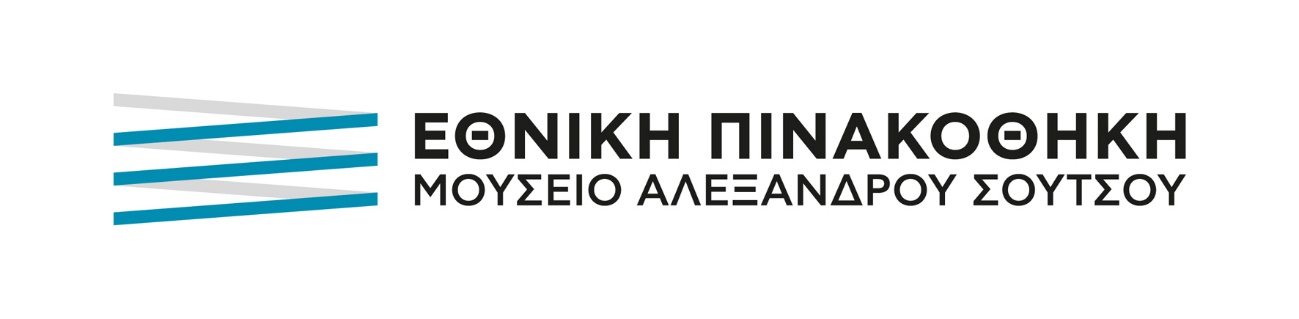 ΑΙΤΗΣΗΠΡΟΣ ΤΟ ΦΩΤΟΓΡΑΦΙΚΟ ΕΡΓΑΣΤΗΡΙΟΣΤΟΙΧΕΙΑ ΑΙΤΟΥΝΤΟΣ                                          ΟΝΟΜΑΕΠΩΝΥΜΟΔΙΕΥΘΥΝΣΗΤΗΛΕΦΩΝΟe-mailΗΜΕΡΟΜΗΝΙΑ                            ΑΡ. ΠΡΩΤΟΚΟΛΛΟΥΠαρακαλώ να μου παραχωρήσετε αρχείασε ψηφιακή μορφή TIFF των παρακάτω έργωνγια να τα χρησιμοποιήσωΟ / Η αιτών / αιτούσα